附件4：美国华盛顿大学简介华盛顿大学（University of Washington），简称UW，始建于1861年，位于美国西海岸西雅图，是著名的世界级顶尖研究型大学，环太平洋大学联盟成员。1974年以来，华盛顿大学每年所获得的巨额科研经费始终保持在全球大学前三位，其学科学术研究在学术界享有极高声誉。2019 U.S. News世界大学排名第10名；2018泰晤士世界大学排名第25名 ；2017上海交大世界大学学术排名第13名。顶尖学科与领域：拥有世界上一流的医学院、商学院、法学院、工学院、教育学院、美术学院、音乐学院、信息学院和海洋科学学院等。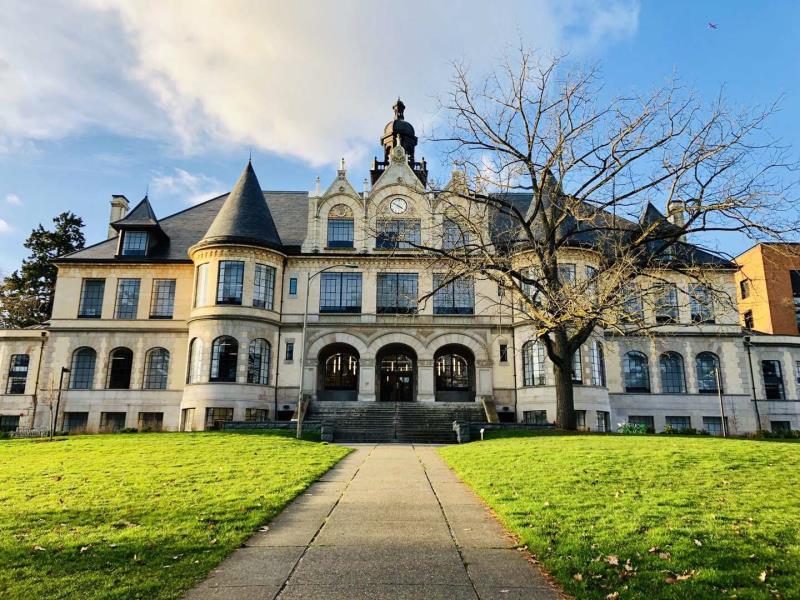 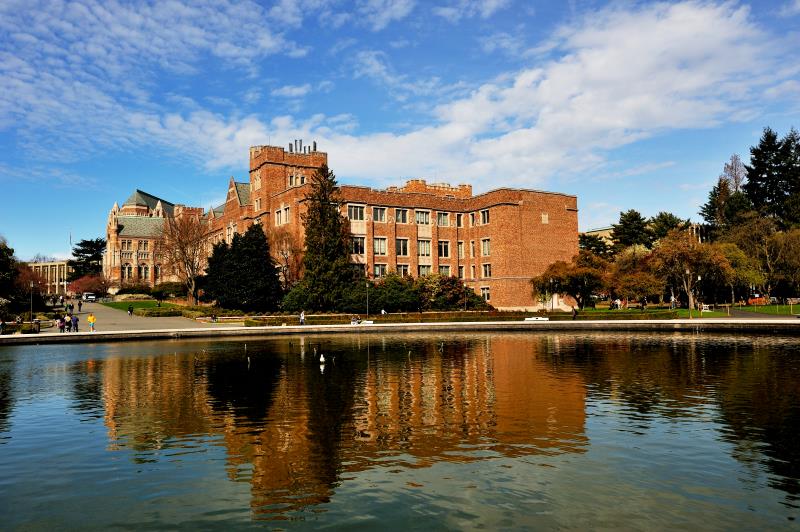 